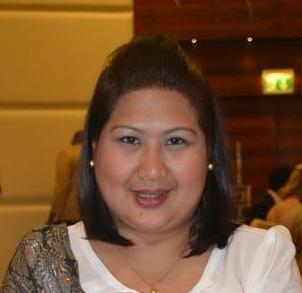 Josephine Josephine.359827@2freemail.com 	PERSONAL INFORMATION	Date of Birth	:		14 August 1973	Citizenship	:		Filipino      	Civil Status	:		Married	Religion	:		Christian	Sex		:		Female	Visa		:		Husband VisaLanguages	:		Fluent in English, A little of Arabic commonly 							used terms in communication for building agood rapport to the Arab internal and externalcustomers. WORKING EXPERIENCEMay 2014 – Oct. 2016				               Emaar Properties PJSC (Real Estate)Administrator					               Dubai, UAE.Customer Care Department			Duties:	                  Handled complaints and queries received through emails, faxes and letters addressed to         Customer Care Department and ensure it is closed as per defined priorities. Oversaw most complained issues and spearhead the escalation to the Management,          while ensuring that before the concerns will be more complicated it has given a prompt         attention. Handled VIP property owner’s requests and ensured feedback is given verbally and thru         email simultaneously while concern is being attended by the responsible team.  Returned customer calls and requests received from Contact Centre via Service         Requests and ensure it is closed as per defined priorities.Resolved and responded to issues within specified timelines. Implemented a workflow that would maintain a timely response to customer need and         concerns.Coordinated e-mails addressed to other departments received from Emaar website to         the coordinators of that specific department and make calls to the team if case was         attended and resolved.Conducted necessary research and follows up with other departments on behalf of the         customer before coming up with recommendations.Provided clarification to customers with regard to Customer Life Cycle Policies &         Procedures.Provided status update to customers for pending/ongoing cases.Provided customers with high level of service as per agreed department SLAs and MBOs         to achieve defined customer satisfaction level via professional & timely problem            resolution, product knowledge and status update, willingness to help, timely call back           and quick turn-around time in accordance with defined SLAs.Ensured that all cases escalated from the Senior Management, VIP and internal cases are         dealt with high importance and confidentiality.Maintained accurate customer history in Oracle via ‘Interactions’ and ‘Service Requests’         in accordance with Customer Care SLAs.May 2007 – May 2014			                 American University in Dubai (Academia)Admin. Assistant				   Dubai, UAE.School of Engineering Duties:“Directly reporting to the Dean of School of Engineering	                  Coordinated daily classes concerns for the students and faculties.Monitored and arranged room bookings for the faculty meetings, committee meetings and special events.Handled all office administrative tasks (internal coordination with other departments and events coordination for the department)Provided administrative support and assistance to the chair, in the various functions and activities carried out by the department and to other departmentsPrepared purchase request and followed ups the entire pending request to the Accounts Department and ensure that it will be done in a timely manner  Tracked and ordered updated textbooks for the courses to be taught for the semesterOrganized calendar events of the department and university events before the semester opens.Mapped faculty syllabus matches blackboard Master Syllabi (format and mapping)Ensured that syllabi mapping matches ABET/ MOHER sheets (standard procedure)Reconciled with the chairs to organize documents for the annual academic departmental reports submitted to the Institutional Effectiveness Department.Coordinated department’s necessary academic documents with Institutional Effectiveness Department whenever there is Ministry and Accreditation visits for the School of Engineering Department during re-accreditation, proposing a new program or phasing out a program.Conserved files course documents every semester and ensured they are all archive accordingly. Proctored for the IELTS and Accuplacer entrance exams for the new enrollees.Consolidated reports for ABET self study report with the chair and the faculties.Handled blackboard system and LCC system for student memo, updates and important announcement.Handled board meetings and events for the Chair and the department from invitation to food and beverages.Composed minutes of the departmental meetings and for the school Advisory Board meetings. Spearheaded action items for the department needs to be executed taken from the minutes in the departmental meetings and ensure it has being taken cared within the timeline agreed in the meeting Executed evaluation process for the university professors.Handled Exit Evaluation for the graduating studentsJan. 2007 – May 2007 			               Dubai World Trade Centre (Hospitality)	Events Coordinator cum Admin. Assistant           Dubai, UAE	                           	F&B DepartmentDuties:*Provide high standard of administrative support to Food & Beverage ManagementBlocked and sets up an efficient, comprehensible system for handling reservations for           functions and Private Dining rooms, maintains reservation book.Prepared offer letter for the event requirements for DWTC club membersOrganized invitation and menu cards  for special events of the club.Planned with club members on choice of rooms, people capacity for different room         usage, food and beverage arrangements for private functions.Liaised with Food & Beverage Manager, Restaurant Manager Chef regarding         arrangements for functions/PDR bookings and coordinates all arrangements to ensure         all is in order.Coordinated all requirements for private functions, flowers, and table set ups,         equipment required, lobby signs, etc. with F & B and other departments like         housekeeping, engineering, security, public relations and leasing and property            department.Maintained membership records and processes new membership.  This is done by         recording acceptances, allocating and entering the membership numbers.  Index cards         for the Reception, Restaurant Manager and Valet staff are prepared.  Maintaining        membership records including an accurate database and other follow-up information are vital.Convinced the prospect member’s in the UAE to be a member of the World Trade Club,         Dubai.Handled setting up appointments for the Sales Executive whenever there are potential         clients request for visit.Handled the invitation follow up – by doing a call out for member’s whenever there is an         upcoming event in the club.Spearheaded the Guests Speakers invitation for the monthly General Members         Luncheon.Arranged members’ badges and membership cards within the specified time set by the         Management.Handled routine Club correspondence.Maintained good working relationship with Outlet Supervisors/Managers/Chefs within         the Food & Beverage department.Planned event/activity calendar for the DWTC club events.Organized event entertainer’s payments.Prioritized and complete tasks within the time frame as directed by the Restaurant         ManagerMaintained effective communication within the company, thus ensuring internal and         external customer satisfactionMaintained confidentiality and discretionEnsured proper filing, maintenance of records and proper documentation is done as per            agreed standardsMonitored staff duty roster and tardinessOctober 10, 2005 – October 31, 2006		               RCI Middle East (Timeshare Industry)Admin. Assistant / PA        			               Internet City. Dubai UAE          Duties: *Directly reporting to the Managing DirectorPrepared and arranged holiday calendar for the Managing Director.Handled business trip calendar of the Managing Director from air ticket booking, hotel booking, confirmation and blockingConsolidated Managing Director's Business Travel Expenses for re-imbursement from sorting out receipts, filling up the form and ensure total costs is correct depending on the currency used based on the present currency rate.Assisted Managing Director whenever there is an appointment for client call and presentations.Screened and handled incoming calls for the Managing Director.Take Minutes of the Weekly Management Meeting. Arranged the conference room whenever there are scheduled presentation from preparation of needs and guest refreshments.Handled Petty Cash and imprested whenever it’s necessary.Issued Check Request for the vendors pending invoices, issue checks as approved by the company’s signatory and release’s checks for the vendor’s.Represented the Company's for official Bank Salary Transfers, any Bank Transactions, Deposits and Withdrawals (US & AED Currency Accounts) Supported and assisted the Finance Dept. and Operations Dept.Organized and processed company’s legal documents from the Company License, Contracts, Bank Files, Passport and Employee’s Visa’s, Visit Visa’s for Business partner’s, Employee's profile and database and Official Law Office documentation of the Company.Does all necessary legwork for the company to meet deadlines and work accomplishments.August 10, 2004 - August 11, 2005    	                         Global Tech FZ LLC (Outsourcing)Admin. Assistant 				         DIC, Dubai UAE ManagementDuties:“Directly reporting to the Admin. Manager	                  		PA to the Administration Manager, Human Resource Manager, IT Manager, Business Development Manager.Handled air ticket and hotel bookings for the company managers and employees during business trips and annual air ticket claims for all employees.Organized and processedd company’s legal documents from the Company License, Contracts, Bank Files, Passport and Employee’s Visa’s, Visit Visa’s for Business partner’s, Employee's profile and database and Official Law Office documentation of the Company.Handled managements Business Travel Expenses – re-imbursement from sorting out receipts, filling up the form and ensure total costs is correct depending on the currency used based on the present currency rate.Issued Internal Memorandum, Request Letter, Announcements, Formal Letters, Salary Certificates, correspondents and letterheads.Prepared management meetings from issuing memo for the meeting, taking the minutes and refreshments.Organized business developments client calls.Prepared conference meetings and presentations with the clients/prospect clients.Handled company’s upcoming events (Birthday Celebrations, Special Occasions and Burn-out Parties) from the venue, program and food & refreshment)Handled confidential profiles, files, issues and status of the particular employee and the company.Handled and coordinated with the suppliers concerning purchase orders, costs/charges, delivery and payments.Issued Working Experience and No Objection letter for the resigned employee's.Handled courier sending and receiving.Acted as front-liner for all incoming calls, applicants, employees’ inquiries and clarifications in any kind office transactions and procedures.EDUCATIONAL BACKROUNDOUR LADY OF FATIMA COLLEGEValenzuela, Metro ManilaBachelor of Science in Nursing 1991 – 1994ELIGIBILITY: Philippine Board of Nursing ExaminationJanuary 10, 1995 Passed Member, Philippine Nurses AssociationMember, Philippine Red Cross AssociationMalaysian Board of Nursing August 1995 - August 1997Registered NurseSEMINARS & TRAININGSCustomer Care Related:Time for Change (EMAAR), March 2016Effective Business Writing (EMAAR), July 2015Connect Training (EMAAR), May 2015Administration Skills and Executive Secretarial Course (Zaa'beel Institute Dubai UAE, June 2006 – August 2006)Lotus Helpdesk Solution (Eastern Telecom), Jan. 2003 Virtual Fax Training (Eastern Telecom), Nov. 2002GO! Prepaid Internet Training (Eastern Telecom), Oct. 2002 Data Services Training ( IPLC’s, ATM, Frame Relay and Internet Service) (Eastern Telecom), Oct. 2002Automatic Call Distributions “ACD Training” (Eastern Telecom), March 2002Training on Escalation Process (Eastern Telecom), July 2001Training on New LEC Products and Services (Eastern Telecom), July 2001Virtual ISP Training (Eastern Telecom), July 2001Network Control Center Training (Eastern Telecom), April 2000Training on Internet Products and Services/Basic Troubleshooting (Eastern Telecom), April 2000Internet Dial-up Training (Eastern Telecom), April 2000Excellence in Customer Service Workshop (Eastern Telecom), Oct. 1999Vantive System Training (MIS Net), May 1999GSM Module I & Module II (Smart Communication, Inc.), February 1999CMS (Integrated Customer Management System), Jan. 1999Effective Telemarketing Training (Guthrie-Jensen Consultants), Jan. 1999Basic Trouble Shooting Technical Training (Smart Comm.), Sept. 1998Basic Customer Care Training, (Smart Communication, Inc.) Sept. 1998 Academic/Admin. Related:Arabic I Course (American University in Dubai), Jan-April 2010Writing in the Workplace Workshop Part 1 & 2 (American University in Dubai), March 2009Customer Service Training (American University in Dubai), Feb. 2009Blackboard Training (American University in Dubai), Feb. 2008Minutes Taking Training (American University in Dubai), Feb. 2008Medical Related:Basic First Aid, Red Cross Philippines (Kalookan Chapter) February ’94Symposium on Schizophrenia, Our Lady of Fatima College, Dec. ’93Symposium on Heart Problems, Philippine Heart Center, February ‘92ReferenceAvailable upon request.